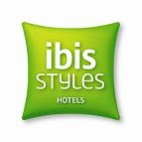 HOTEL IBIS STYLES LOUVAIN-LA-NEUVE
Boulevard de Lauzelle 61B – 1348 Louvain-La-Neuve
Tél. : +32 10 48 38 73Fax : +32 10 45 09 11FICHE DE RESERVATION         FEDERATION BELGE DE SCRABBLE 2015                 Ref : 27384A envoyer par courriel à : H2200-SB2@accor.com ou par fax au 0032 / 10.45.09.11A l’attention de Brassart MarcRESERVATION DE CHAMBREDATE LIMITE D’INSCRIPTION : 17/06/2015NOM :  	PRENOM : Numéro de téléphone :      	Numéro de fax :      Date d’arrivée : Date de départ : 	Nuitées : Type de chambre : Tarifs Tarifs par nuit et petit-déjeuner buffet84.55 euros par chambre simple pdj inclus 94.55 euros par chambre double/twin pdj inclus City tax : 1.05€/pers./nuitLe paiement se fera au départ GARANTIEVotre réservation de chambre sera maintenue jusqu’à 18h00.Une arrive tardive peut être garantie par numéro de carte de crédit avec la date d’expiration.Les réservations garanties peuvent être annulées sans frais d’annulation jusqu’à 18h00 le jour de l’arrivée. Dans le cas d’un no show, la première nuitée sera facturée.Type de carte de crédit *					  date de validité :VISA                                                                                                                                          MASTERCARD                                                              	      AMERICAN EXPRESS      	     DINER’S CLUB                  	     *(Veuillez indiquer tous les chiffres de votre n° de carte de crédit ainsi que de la date de validité)    					Signature